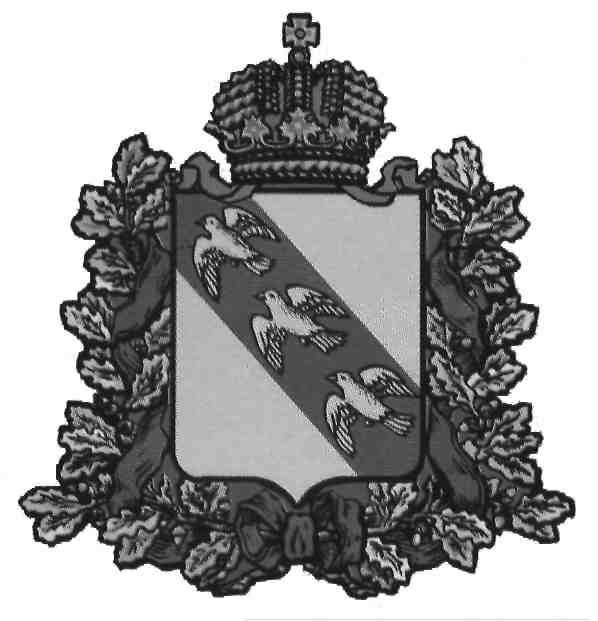 СОБРАНИЕ ДЕПУТАТОВПушкарского сельсоветаКореневского района Курской области307413, с.Пушкарное ,  тел: 3-24-36Р Е Ш Е Н И Еот  17.12.2012 г									№ 12/41Об утверждении Положения об организации продажи муниципального имущества муниципального образования «Пушкарский сельсовет» Кореневского района Курской области на аукционеНа основании статей 130, 132 Конституции Российской Федерации, статей 35, 50 Федерального закона от 06.10.2003 N 131-ФЗ "Об общих принципах организации местного самоуправления в Российской Федерации", статей 10, 14 Федерального закона от 21.12.2001 N 178-ФЗ "О приватизации государственного и муниципального имущества" Совет депутатов Пушкарского сельсовета  РЕШИЛО:1. Утвердить Положение об организации продажи муниципального имущества муниципального образования «Пушкарский сельсовет» Кореневского района Курской области на аукционе, согласно приложению.2. Решение вступает в силу со дня его подписания.Глава Пушкарского сельсовета 				             М.И.ДерюгинаПриложение к решению Собрания депутатов Пушкарского сельсовета Кореневского района Курской области от 17.12.2012 г №12/41Положениеоб организации продажи муниципального имущества муниципального образования «Пушкарский сельсовет»  Кореневского района Курской области на аукционеI. Общие положения1.1. Настоящее Положение разработано на основании Гражданского кодекса Российской Федерации, Закона РФ "О приватизации госу- дарственного и муниципального имущества" от 21.12.2001 N 178-ФЗ, Положения "Об организации продажи государственного и муниципального имущества на аукционе", утвержденного Постановлением Правительства РФ от 12.08.2002 N 585.1.2. Положение определяет порядок проведения аукциона по продаже муниципального имущества (далее именуется - имущество), условия участия в нем, а также порядок оплаты имущества.1.3. Продавцом по продаже муниципального имущества от имени муниципального образования «Пушкарский сельсовет» Кореневского района Курской области является администрация Пушкарского сельсовета Кореневского района Курской области , которая формирует Конкурсную комиссию. Состав и положение о Конкурсной комиссии утверждается распоряжением главы . В состав комиссии входят представители администрации сельсовета, депутаты Пушкарского сельсовета и представители  организаций.1.4. Продавец в соответствии с законодательством Российской Федерации при подготовке и проведении аукциона осуществляет следующие функции:а) определяет на основании отчета об оценке имущества, составленного в соответствии с законодательством Российской Федерации об оценочной деятельности, начальную цену продаваемого на аукционе имущества (далее именуется - начальная цена продажи), а также величину повышения начальной цены ("шаг аукциона") при подаче предложений о цене имущества в открытой форме;б) определяет размер, срок и условия внесения задатка физическими и юридическими лицами, намеревающимися принять участие в аукционе (далее именуются - претенденты), а также иные условия договора о задатке;в) заключает с претендентами договоры о задатке;г) определяет место, дату начала и окончания приема заявок, место и срок подведения итогов аукциона;д) организует подготовку и публикацию информационного сообщения о проведении аукциона;е) принимает от претендентов заявки, на участие в аукционе (далее именуются - заявки) и прилагаемые к ним документы по составленной ими описи, а также предложения о цене имущества при подаче предложений о цене имущества в закрытой форме;ж) проверяет правильность оформления представленных претендентами документов и определяет их соответствие требованиям действующего законодательства и перечню, опубликованному в информационном сообщении о проведении аукциона;з) ведет учет заявок по мере их поступления в журнале приема заявок;и) принимает решение о признании претендентов участниками аукциона или об отказе в допуске к участию в аукционе по основаниям, установленным действующим законодательством, и уведомляет претендентов о принятом решении, оформляет протокол о принятом решении согласно;к) назначает из числа своих работников уполномоченного представителя, а также нанимает аукциониста или назначает его из числа своих работников - в случае проведения аукциона с подачей предложений о цене имущества в открытой форме;л) принимает от участников аукциона предложения о цене имущества, подаваемые в день подведения итогов аукциона (при подаче предложений о цене имущества в закрытой форме);м) определяет победителя аукциона и оформляет протокол об итогах аукциона согласно;н) уведомляет победителя аукциона о его победе на аукционе;о) производит расчеты с претендентами, участниками и победителем аукциона;п) организует подготовку и публикацию информационного сообщения об итогах аукциона;р) обеспечивает передачу имущества покупателю (победителю аукциона) и совершает необходимые действия, связанные с переходом права собственности на него.1.5. Формы учетных регистров утверждаются распоряжением главы сельсовета.1.6. Продавец вправе привлекать к осуществлению функций, указанных в подпунктах "в", "е", "ж" и "з" пункта 1.4 настоящего Положения, отобранных на конкурсной основе юридических лиц на основании заключенных с ними договоров.II. Условия участия в аукционе2.1. Для участия в аукционе претендент представляет продавцу (лично или через своего полномочного представителя) в установленный срок заявку по форме, утверждаемой продавцом, платежный документ с отметкой банка плательщика об исполнении для подтверждения перечисления претендентом установленного задатка в счет обеспечения оплаты приобретаемого на аукционе имущества и иные документы в соответствии с перечнем, опубликованным в информационном сообщении о проведении аукциона. Заявка и опись представленных документов составляются в 2 экземплярах, один из которых остается у продавца, другой - у заявителя.2.2. Для участия в аукционе претендент вносит задаток на счет (счета) продавца. Договор о задатке заключается в порядке, предусмотренном статьей 428 Гражданского кодекса Российской Федерации.Размер задатка, срок и порядок его внесения, реквизиты счета (счетов) продавца, порядок возвращения задатка и иные условия договора о задатке, определенные продавцом в качестве условий договора присоединения, публикуются в информационном сообщении о проведении аукциона.Документом, подтверждающим поступление задатка на счет (счета) продавца, является выписка (выписки) со счета (счетов) продавца.2.3. Прием заявок начинается с даты, объявленной в информационном сообщении о проведении аукциона, осуществляется в течение не менее 25 календарных дней и заканчивается не позднее, чем за один календарный день до даты рассмотрения продавцом заявок и документов претендентов.2.4. Заявка с прилагаемыми к ней документами регистрируется продавцом в журнале приема заявок с присвоением каждой заявке номера и указанием даты и времени подачи документов. На каждом экземпляре заявки продавцом делается отметка о принятии заявки с указанием ее номера, даты и времени принятия продавцом.2.5. Заявки, поступившие по истечении срока их приема, указанного в информационном сообщении о проведении аукциона, вместе с описью, на которой делается отметка об отказе в принятии документов, возвращаются претендентам или их уполномоченным представителям под расписку.2.6. Продавец принимает меры по обеспечению сохранности заявок и прилагаемых к ним документов, в том числе предложений о цене имущества, поданных претендентами при подаче заявок, а также конфиденциальности сведений о лицах, подавших заявки, и содержания представленных ими документов до момента их рассмотрения.III. Порядок проведения аукциона и оформление его результатов3.1. Решение продавца о признании претендентов участниками аукциона оформляется протоколом.В протоколе о признании претендентов участниками аукциона приводится перечень принятых заявок с указанием имен (наименований) претендентов, перечень отозванных заявок, имена (наименования) претендентов, признанных участниками аукциона, а также имена (наименования) претендентов, которым было отказано в допуске к участию в аукционе, с указанием оснований отказа.При наличии оснований для признания аукциона несостоявшимся продавец принимает соответствующее решение, которое оформляется протоколом.3.2. В день подведения итогов аукциона (или в день определения участников аукциона - при подаче предложений о цене имущества в открытой форме), указанный в информационном сообщении о проведении аукциона, продавец рассматривает заявки и документы претендентов, устанавливает факт поступления от претендентов задатков на основании выписки (выписок) с соответствующего счета (счетов). По результатам рассмотрения документов продавец принимает решение о признании претендентов участниками аукциона или об отказе в допуске претендентов к участию в аукционе.Дата определения участников аукциона (при подаче предложений о цене имущества в открытой форме) указывается в информационном сообщении о проведении, аукциона.3.3. Претенденты, признанные участниками аукциона, и претенденты, не допущенные к участию в аукционе, уведомляются о принятом решении не позднее следующего рабочего дня с даты оформления данного решения протоколом путем вручения им под расписку соответствующего уведомления либо направления такого уведомления по почте заказным письмом.3.4. Претендент приобретает статус участника аукциона с момента оформления продавцом протокола о признании претендентов участниками аукциона.3.5. Аукцион с подачей предложений о цене имущества в открытой форме проводится в следующем порядке:а) аукцион должен быть проведен не позднее 5 календарных дней с даты определения участников аукциона, указанной в информационном сообщении о проведении аукциона;б) аукцион ведет аукционист в присутствии уполномоченного представителя продавца, который обеспечивает порядок при проведении торгов;в) участникам аукциона выдаются пронумерованные карточки участника аукциона (далее именуются - карточки);г) аукцион начинается с объявления уполномоченным представителем продавца об открытии аукциона;д) после открытия аукциона аукционистом оглашаются наименование имущества, основные его характеристики, начальная цена продажи и "шаг аукциона"."Шаг аукциона" устанавливается продавцом в фиксированной сумме, составляющей не более 5 процентов начальной цены продажи, и не изменяется в течение всего аукциона;е) после оглашения аукционистом начальной цены продажи участникам аукциона предлагается заявить эту цену путем поднятия карточек;ж) после заявления участниками аукциона начальной цены аукционист предлагает участникам аукциона заявлять свои предложения по цене продажи, превышающие начальную цену. Каждая последующая цена, превышающая предыдущую цену на "шаг аукциона", заявляется участниками аукциона путем поднятия карточек. В случае заявления цены, кратной "шагу аукциона", эта цена заявляется участниками аукциона путем поднятия карточек и ее оглашения;з) аукционист называет номер карточки участника аукциона, который первым заявил начальную или последующую цену, указывает на этого участника и объявляет заявленную цену как цену продажи. При отсутствии предложений со стороны иных участников аукциона аукционист повторяет эту цену 3 раза. Если до третьего повторения заявленной цены ни один из участников аукциона не поднял карточку и не заявил последующую цену, аукцион завершается;и) по завершении аукциона аукционист объявляет о продаже имущества, называет его продажную цену и номер карточки победителя аукциона. Победителем аукциона признается участник, номер карточки которого и заявленная им цена были названы аукционистом последними;к) цена имущества, предложенная победителем аукциона, заносится в протокол об итогах аукциона, составляемый в двух экземплярах.Протокол об итогах аукциона, подписанный аукционистом и уполномоченным представителем продавца, является документом, удостоверяющим право победителя на заключение договора купли-продажи имущества.Если при проведении аукциона продавцом проводились фотографирование, аудио- и (или) видеозапись, киносъемка, то об этом делается отметка в протоколе. В этом случае материалы фотографирования, аудио- и (или) видеозаписи, киносъемки прилагаются в течение суток к протоколу в соответствии с актом, подписываемым лицом, осуществлявшим фотографирование, аудио- и (или) видеозапись, киносъемку, аукционистом и уполномоченным представителем продавца;л) задаток возвращается участникам аукциона, за исключением его победителя, а течение 10 дней со дня подведения итогов аукциона;м) если после троекратного объявления начальной цены продажи ни один из участников аукциона не поднял карточку, аукцион признается несостоявшимся.В случае признания аукциона несостоявшимся продавец в тот же день составляет соответствующий протокол, подписываемый им (его уполномоченным представителем), а также аукционистом.3.6. Аукцион с подачей предложений о цене имущества в закрытой форме проводится в следующем порядке:а) в день подачи заявки или в день подведения итогов аукциона участники аукциона представляют продавцу в запечатанном конверте предложения о цене имущества;б) перед вскрытием конвертов с предложениями о цене имущества продавец проверяет их целостность, что фиксируется в протоколе об итогах аукциона;в) продавец рассматривает предложения участников аукциона о цене имущества. Указанные предложения должны быть изложены на русском языке и подписаны участником (его полномочным представителем). Цена указывается числом и прописью. В случае если числом и прописью указываются разные цены, продавцом принимается во внимание цена, указанная прописью.Предложения, содержащие цену ниже начальной цены продажи, не рассматриваются;г) при оглашении предложений помимо участника аукциона, предложение которого рассматривается, могут присутствовать остальные участники аукциона или их представители, имеющие надлежащим образом оформленную доверенность, а также с разрешения продавца представители средств массовой информации;д) решение продавца об определении победителя оформляется протоколом об итогах аукциона, составляемым в трех экземплярах, в котором указывается имя (наименование) победителя аукциона и предложенная им цена покупки имущества, один из которых хранится в деле Учреждения юстиции.Подписанный уполномоченным представителем продавца протокол об итогах аукциона является документом, удостоверяющим право победителя на заключение договора купли-продажи имущества.Протокол об итогах аукциона направляется победителю аукциона одновременно с уведомлением о признании его победителем.3.7. При уклонении или отказе победителя аукциона от заключения в установленный срок договора купли-продажи имущества результаты аукциона аннулируются продавцом.3.8. Информационное сообщение об итогах аукциона публикуется в газете "Голос района" в месячный срок со дня совершения сделки.Обязательному опубликованию подлежит следующая информация о совершенных сделках приватизации муниципального имущества:- наименование имущества и иные позволяющие его индивидуализировать сведения (характеристика имущества);- цена сделки приватизации;- имя (наименование) покупателя.3.9. По результатам аукциона продавец и победитель аукциона (покупатель) заключают в соответствии с законодательством Российской Федерации договор купли-продажи имущества.3.10. Оплата приобретаемого на аукционе имущества производится в порядке, размере и сроки, определенные в договоре купли-продажи имущества. Задаток, внесенный покупателем на счет (счета) продавца, засчитывается в оплату приобретаемого имущества.Ответственность покупателя в случае его отказа или уклонения от оплаты имущества в установленные сроки предусматривается в соответствии с законодательством Российской Федерации в договоре купли-продажи.3.11. Организация продажи на аукционе имущественного комплекса унитарного предприятия, земельных участков объектов культурного наследия, объектов социально-культурного и коммунально-бытового назначения и передача указанных объектов в собственность покупателям осуществляются с учетом особенностей, установленных законодательством Российской Федерации о приватизации в отношении указанных видов имущества.